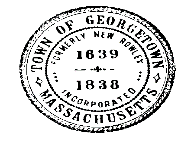 Georgetown Water DepartmentBoard of Water Commissioners Meeting________________________________________________________________________________________________________________________________		Minutes Recorded	Meeting Date: August 1, 2023Meeting Location: Water Office1 Moulton St Georgetown, MA. Attendance:Board of Water Commissioners (BWC): Steve King (Chairman), Jeff McClure, Nick LawlerGeorgetown Water Department (GWD) Staff: Marlene Ladderbush (Utility Director)Minutes keeper: Marlene LadderbushAgenda Item No.6 Executive SessionMotion to move into Executive Session #1 under M.G.L., Ch. 30A, Section 21 (a)(3) To discuss strategy with respect to collective bargaining or litigation if an open meeting may have a detrimental effect on the bargaining or litigating position of the public body and the chair so declares and to not reconvene into open session concluding executive session moved by Nick Lawler at 7:57pm.Discussion ensued regarding AFSCME Counsel 93 Local 939 union negotiations agreed upon MOA.The COLA schedule was accepted at 4%, 3%, 2% increase for years 2023-2026.The on-call stipend was increased from $155.32 to $400 per week (not tied to COLA).There was no agreed upon change to the holiday schedule. The Board of Water Commissioners questioned the refusal by union members to accept the proposal of shutting down the office in observance of the Juneteenth holiday.  Marlene and Steve explained the offer as presented to the union. Management offered to exchange the current floating holiday for observance of Juneteenth as a closed business day. Union members voted to keep the floating holiday instead of exchanging the floating holiday for Juneteenth.A motion to approve the MOA as presented CBA for the water union was moved by Nick Lawler.Seconded by Jeff McClure  Roll Call VoteNick Lawler- YesJeff McClure-YesSteve King- YesMotion to adjourn from Executive Session moved by Nick Lawler at 8:25 pm.Seconded by Jeff McClureRoll Call Vote Nick Lawler – YesJeff McClure – YesSteve King - Yes